Agency overviewThe Department of Regional NSW was formed in 2020 as a central agency for regional issues. The Department is responsible for building resilient regional economies and communities, strengthening primary industries, managing the use of regional land, overseeing the state’s mineral and mining resources and ensuring government investment in regional NSW is fair and delivers positive outcomes for local communities and businesses.The NSW Department of Primary Industries (NSW DPI) supports the development of profitable primary industries that create a more prosperous NSW and contributes to a better environment through the sustainable use of natural resources.Within NSW DPI, the Biosecurity & Food Safety Division is responsible for effective management and risk minimisation of biosecurity threats to NSW as well as the through-chain regulation of food safety and animal welfare. It delivers a risk based approach to policy and compliance, and provides regional engagement and coordination in response to emergency incidents and natural disasters impacting primary industries and the food sector.Primary purpose of the roleThe Senior Parasitologist Veterinary liaises with staff within the EMAI Microbiology and Parasitology Laboratory ensuring a coordinated approach to diagnostic testing, research and development, and quality assurance.Key accountabilitiesConduct and supervise parasitological diagnostic testing within the Microbiology and Parasitology section to ensure client expectations are metProvide advice to laboratory staff and veterinarians on appropriate parasitological tests and techniques to be undertakenLiaise with managers, professional and technical staff and veterinary pathologists and provide advice on testing outcomesIdentify and implement technical developments relevant to veterinary parasitology and plan, design and conduct research experiments in accordance with scientific principles and stipulated quality assurance requirements within NSW DPI Biosecurity and Food SafetyMaintain peer relevance by keeping up to date with scientific research developments, establishing and maintaining effective scientific and industry networks, delivering presentations and attending seminars/ conferences and other professional forums to ensure that the Department has access to relevant information and is able to contribute to the body of scientific expertise within the disciplineProactively identify opportunities to continually improve the efficiency and effectiveness of laboratory performance and promote maintenance of Quality Assurance to meet NATA ISO17025Coordinate staff and workflow within the laboratory section to ensure testing outcomes are met, promoting and maintaining a safe work culture at all timesComply with work standards for Research Officers according to the level of appointment in the Professional Officer Progression Criteria (1-4) scale in the Crown Employees (NSW Department of Industry) Professional Officers AwardKey challengesWorking within a team environment to drive diagnostic testing and research and developmentManaging multiple tasks effectively within tight timeframes to ensure diagnostic outcomes are metKey relationshipsRole dimensionsDecision makingThis role has a moderate level of autonomy and is accountable for the delivery of testing outcomes within the parasitology section; refers to a supervisor any decisions that require significant deviation from project outcomes or timeframes, are likely to escalate or create substantial or contentious precedent, require a higher administrative or financial delegation, or submission to a higher level of management.Reporting lineTeam Leader, Microbiology and ParasitologyDirect reportsTechnical assistants and/or technical officers within parasitology sectionKey knowledge and experienceDemonstrated experience in parasitologyEssential requirementsDegree qualification in Veterinary Science, Science or a related fieldCapabilities for the roleThe NSW public sector capability framework describes the capabilities (knowledge, skills and abilities) needed to perform a role. There are four main groups of capabilities: personal attributes, relationships, results and business enablers, with a fifth people management group of capabilities for roles with managerial responsibilities. These groups, combined with capabilities drawn from occupation-specific capability sets where relevant, work together to provide an understanding of the capabilities needed for the role.The capabilities are separated into focus capabilities and complementary capabilities. Focus capabilitiesFocus capabilities are the capabilities considered the most important for effective performance of the role. These capabilities will be assessed at recruitment. The focus capabilities for this role are shown below with a brief explanation of what each capability covers and the indicators describing the types of behaviours expected at each level.Complementary capabilitiesComplementary capabilities are also identified from the Capability Framework and relevant occupation-specific capability sets. They are important to identifying performance required for the role and development opportunities. Note: capabilities listed as ‘not essential’ for this role are not relevant for recruitment purposes however may be relevant for future career development.ClusterRegional NSWAgencyDepartment of Regional NSWGroup/Division/BranchDPI / Biosecurity and Food Safety / EMAILocationMenangleClassification/Grade/BandProfessional Officer Grade 1 - 4Job Family (internal use only)Bespoke / Science and Engineering / DeliveryANZSCO Code311413PCAT Code1119192Date of Approval16 November 2020Agency Websitewww.dpi.nsw.gov.auWhoWho       Why       WhyInternalInternalTeam Leader Microbiology and Parasitology, Technical Manager, Professional staffInteract with and work collaboratively to achieve unit outcomesShare information and discuss solutions to problems with colleaguesParticipate in meetings to represent laboratory section perspective and share information about day to day and medium to long term issuesInteract with and work collaboratively to achieve unit outcomesShare information and discuss solutions to problems with colleaguesParticipate in meetings to represent laboratory section perspective and share information about day to day and medium to long term issuesDiagnostic team, technical officers and technical assistantsInteract with and work collaboratively to achieve section outcomes.Ensure all tasks are completed in a timely mannerContribute to a harmonised team environment by completing all assigned tasks and taking initiative to assist other team members that may require additional helpInteract with and work collaboratively to achieve section outcomes.Ensure all tasks are completed in a timely mannerContribute to a harmonised team environment by completing all assigned tasks and taking initiative to assist other team members that may require additional helpDiagnostic team, technical officers and technical assistantsProvide guidance to, discuss priorities with and provide feedback on testing progress and outcomesProvide guidance to, discuss priorities with and provide feedback on testing progress and outcomesFOCUS CAPABILITIESFOCUS CAPABILITIESFOCUS CAPABILITIESFOCUS CAPABILITIESFOCUS CAPABILITIESCapability group/setsCapability nameBehavioural indicatorsLevel 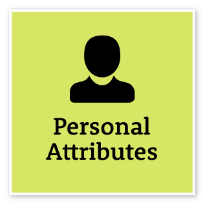 Act with IntegrityBe ethical and professional, and uphold and promote the public sector valuesAct with IntegrityBe ethical and professional, and uphold and promote the public sector valuesRepresent the organisation in an honest, ethical and professional waySupport a culture of integrity and professionalismUnderstand and help others to recognise their obligations to comply with legislation, policies, guidelines and codes of conductRecognise and report misconduct and illegal and inappropriate behaviourReport and manage apparent conflicts of interest and encourage others to do soIntermediateManage SelfShow drive and motivation, an ability to self-reflect and a commitment to learningManage SelfShow drive and motivation, an ability to self-reflect and a commitment to learningAdapt existing skills to new situationsShow commitment to achieving work goalsShow awareness of own strengths and areas for growth, and develop and apply new skillsSeek feedback from colleagues and stakeholdersStay motivated when tasks become difficultIntermediate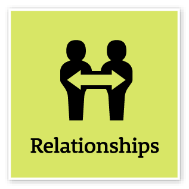 Commit to Customer ServiceProvide customer-focused services in line with public sector and organisational objectivesCommit to Customer ServiceProvide customer-focused services in line with public sector and organisational objectivesFocus on providing a positive customer experienceSupport a customer-focused culture in the organisationDemonstrate a thorough knowledge of the services provided and relay this knowledge to customersIdentify and respond quickly to customer needsConsider customer service requirements and develop solutions to meet needsResolve complex customer issues and needsCooperate across work areas to improve outcomes for customersIntermediateWork CollaborativelyCollaborate with others and value their contributionWork CollaborativelyCollaborate with others and value their contributionEncourage a culture that recognises the value of collaborationBuild cooperation and overcome barriers to information sharing and communication across teams and unitsShare lessons learned across teams and unitsIdentify opportunities to leverage the strengths of others to solve issues and develop better processes and approaches to workActively use collaboration tools, including digital technologies, to engage diverse audiences in solving problems and improving servicesAdept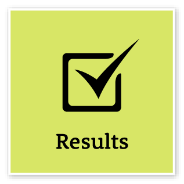 Think and Solve ProblemsThink, analyse and consider the broader context to develop practical solutionsThink and Solve ProblemsThink, analyse and consider the broader context to develop practical solutionsUndertake objective, critical analysis to draw accurate conclusions that recognise and manage contextual issuesWork through issues, weigh up alternatives and identify the most effective solutions in collaboration with othersTake account of the wider business context when considering options to resolve issuesExplore a range of possibilities and creative alternatives to contribute to system, process and business improvementsImplement systems and processes that are underpinned by high-quality research and analysisLook for opportunities to design innovative solutions to meet user needs and service demandsEvaluate the performance and effectiveness of services, policies and programs against clear criteriaAdvancedDemonstrate AccountabilityBe proactive and responsible for own actions, and adhere to legislation, policy and guidelinesDemonstrate AccountabilityBe proactive and responsible for own actions, and adhere to legislation, policy and guidelinesBe proactive in taking responsibility and being accountable for own actionsUnderstand delegations and act within authority levelsIdentify and follow safe work practices, and be vigilant about own and others’ application of these practicesBe aware of risks and act on or escalate risks, as appropriateUse financial and other resources responsiblyIntermediate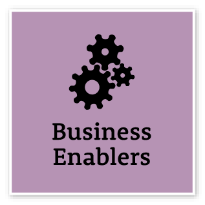 Project ManagementUnderstand and apply effective planning, coordination and control methodsProject ManagementUnderstand and apply effective planning, coordination and control methodsUnderstand all components of the project management process, including the need to consider change management to realise business benefitsPrepare clear project proposals and accurate estimates of required costs and resourcesEstablish performance outcomes and measures for key project goals, and define monitoring, reporting and communication requirementsIdentify and evaluate risks associated with the project and develop mitigation strategiesIdentify and consult stakeholders to inform the project strategyCommunicate the project’s objectives and its expected benefitsMonitor the completion of project milestones against goals and take necessary actionEvaluate progress and identify improvements to inform future projectsAdept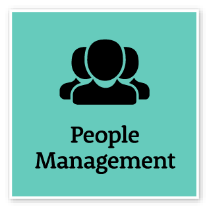 Manage and Develop PeopleEngage and motivate staff, and develop capability and potential in othersManage and Develop PeopleEngage and motivate staff, and develop capability and potential in othersCollaborate to set clear performance standards and deadlines in line with established performance development frameworksLook for ways to develop team capability and recognise and develop individual potentialBe constructive and build on strengths by giving timely and actionable feedbackIdentify and act on opportunities to provide coaching and mentoringRecognise performance issues that need to be addressed and work towards resolving issuesEffectively support and manage team members who are working flexibly and in various locationsCreate a safe environment where team members’ diverse backgrounds and cultures are considered and respectedConsider feedback on own management style and reflect on potential areas to improveIntermediateCOMPLEMENTARY CAPABILITIESCOMPLEMENTARY CAPABILITIESCOMPLEMENTARY CAPABILITIESCOMPLEMENTARY CAPABILITIESCOMPLEMENTARY CAPABILITIESCapability group/setsCapability nameDescriptionLevel Display Resilience and CourageDisplay Resilience and CourageBe open and honest, prepared to express your views, and willing to accept and commit to changeIntermediateValue Diversity and InclusionValue Diversity and InclusionDemonstrate inclusive behaviour and show respect for diverse backgrounds, experiences and perspectivesIntermediateCommunicate EffectivelyCommunicate EffectivelyCommunicate clearly, actively listen to others, and respond with understanding and respectAdeptInfluence and NegotiateInfluence and NegotiateGain consensus and commitment from others, and resolve issues and conflictsIntermediateDeliver ResultsDeliver ResultsAchieve results through the efficient use of resources and a commitment to quality outcomesIntermediatePlan and PrioritisePlan and PrioritisePlan to achieve priority outcomes and respond flexibly to changing circumstancesIntermediateFinanceFinanceUnderstand and apply financial processes to achieve value for money and minimise financial riskAdeptTechnologyTechnologyUnderstand and use available technologies to maximise efficiencies and effectivenessIntermediateProcurement and Contract ManagementProcurement and Contract ManagementUnderstand and apply procurement processes to ensure effective purchasing and contract performanceIntermediateInspire Direction and PurposeInspire Direction and PurposeCommunicate goals, priorities and vision, and recognise achievementsIntermediateOptimise Business OutcomesOptimise Business OutcomesManage people and resources effectively to achieve public valueIntermediateManage Reform and ChangeManage Reform and ChangeSupport, promote and champion change, and assist others to engage with changeFoundational